Fyzika 7. ročník                                                    od 19. 10.  2020 do 23. 10. 2020Téma Elektrický obvod Přečti si učebnici z F pro 6. ročník str. 140 -146  Zapiš si do sešitu zápisky. Sešity se zápisky přineste   do školy , která je otevřena každý den vždy v čase 9:00 – 11:00 hodin, nejpozději do pátku 23. 10. 2020.Rovněž je můžete oskenovat a zaslat na m.zimmermannova@zsmojzir.cz (třídy 7.A,7.C) nebo v.klimkova@zsmojzir.cz( třída 7.B)Úkoly jsou povinné. Nauč se značky kreslit a pojmenovávat.Sestavení elektrického obvoduJednoduchý elektrický obvod – zkoušečka žárovky , baterie elektrických článků.Jednoduchý elektrický obvod sestavujeme z baterie elektrických  článků, spojovacích vodičů, spotřebiče (žárovka, zvonek) ,spínače.Elektrotechnické značky:elektrický článek  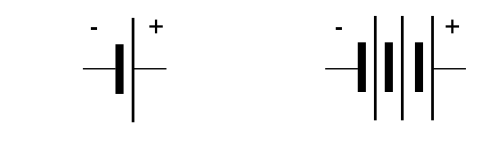 baterie elektrických článků zdroj napětí otevřený spínačuzavřený spínačžárovka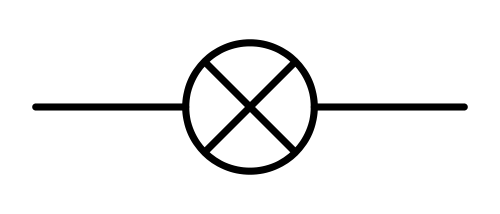 rezistor 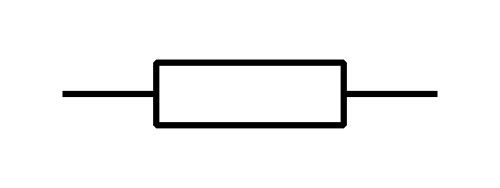 zvonek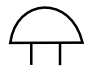 pojistka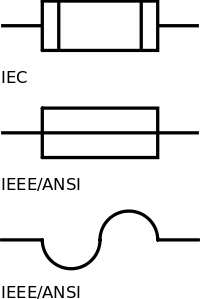 cívka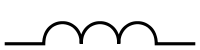 elektromagnet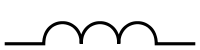 Při zapojování postupujeme podle schématu nakresli  ze str. 142 obrázek 2.5Pokud v elektrickém obvodu sepneme spínač, žárovka se rozsvítí – elektrický obvod je uzavřený.Pokud žárovku uvolníme, žárovka zhasne, elektrický obvod je otevřený .Elektrickým obvodem prochází proud, jestliže je obvod uzavřen a je v něm elektrický článek nebo baterie elektrických článkůElektrický proud a elektrické napětíElektrické napětí  má značku U  Zdrojem je elektrický článek ( 1,5 V), baterie elektrických článků (4,5 V)Jednotka  - 1 V ( Volt)Elektrický proud  má značku I a  jednotku  1 A ( Ampér)